

Локальные нормативные акты










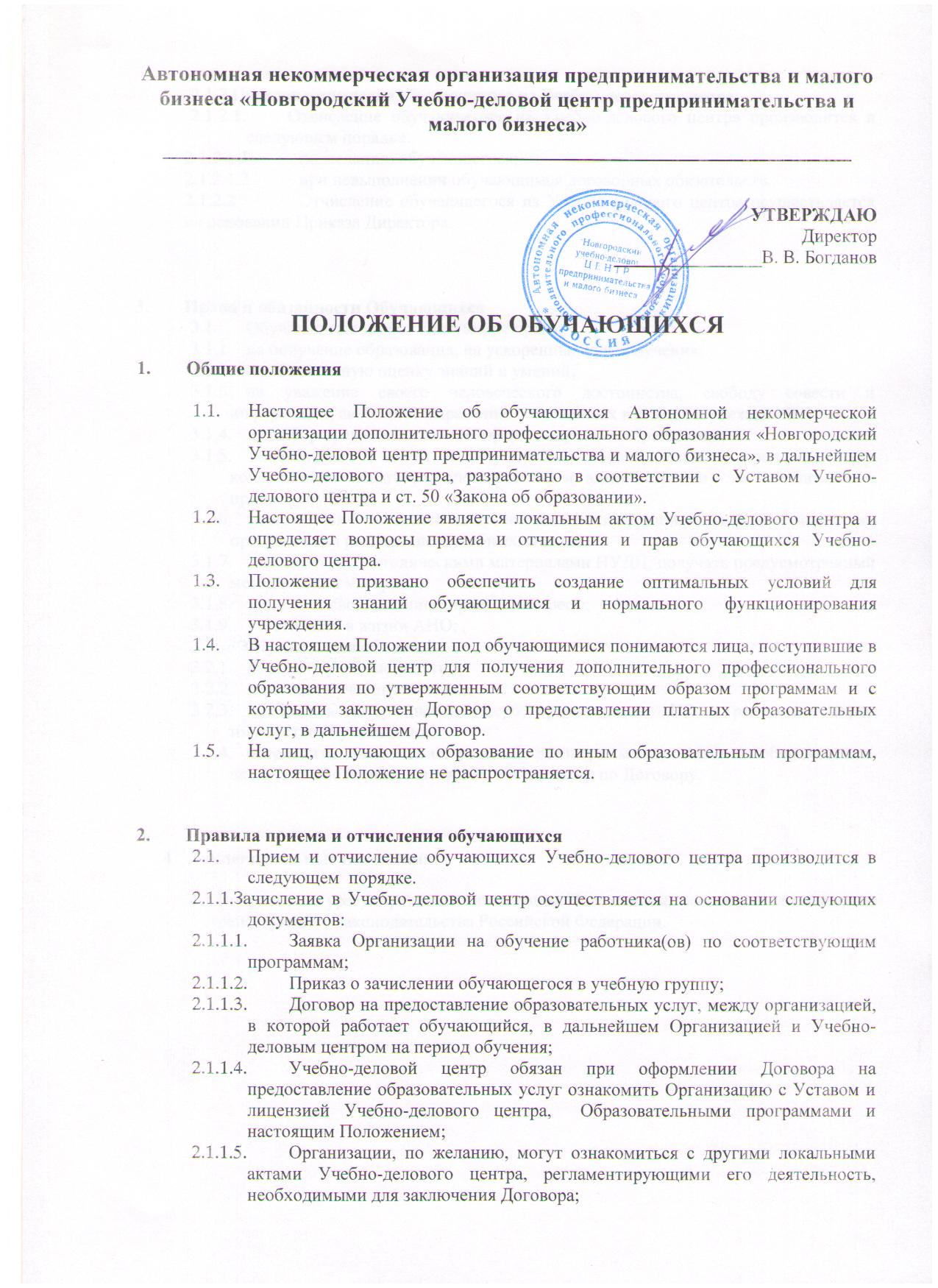 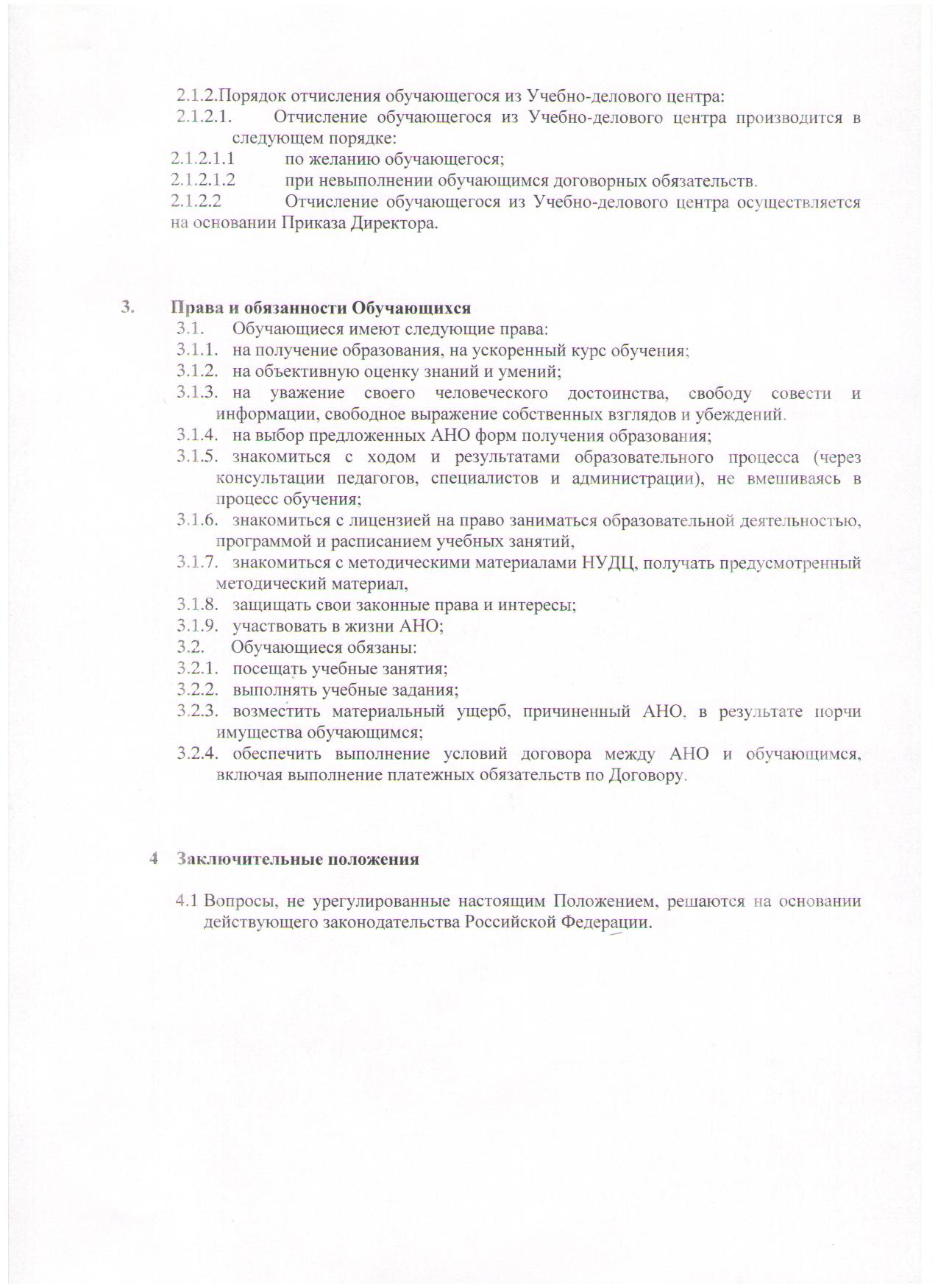 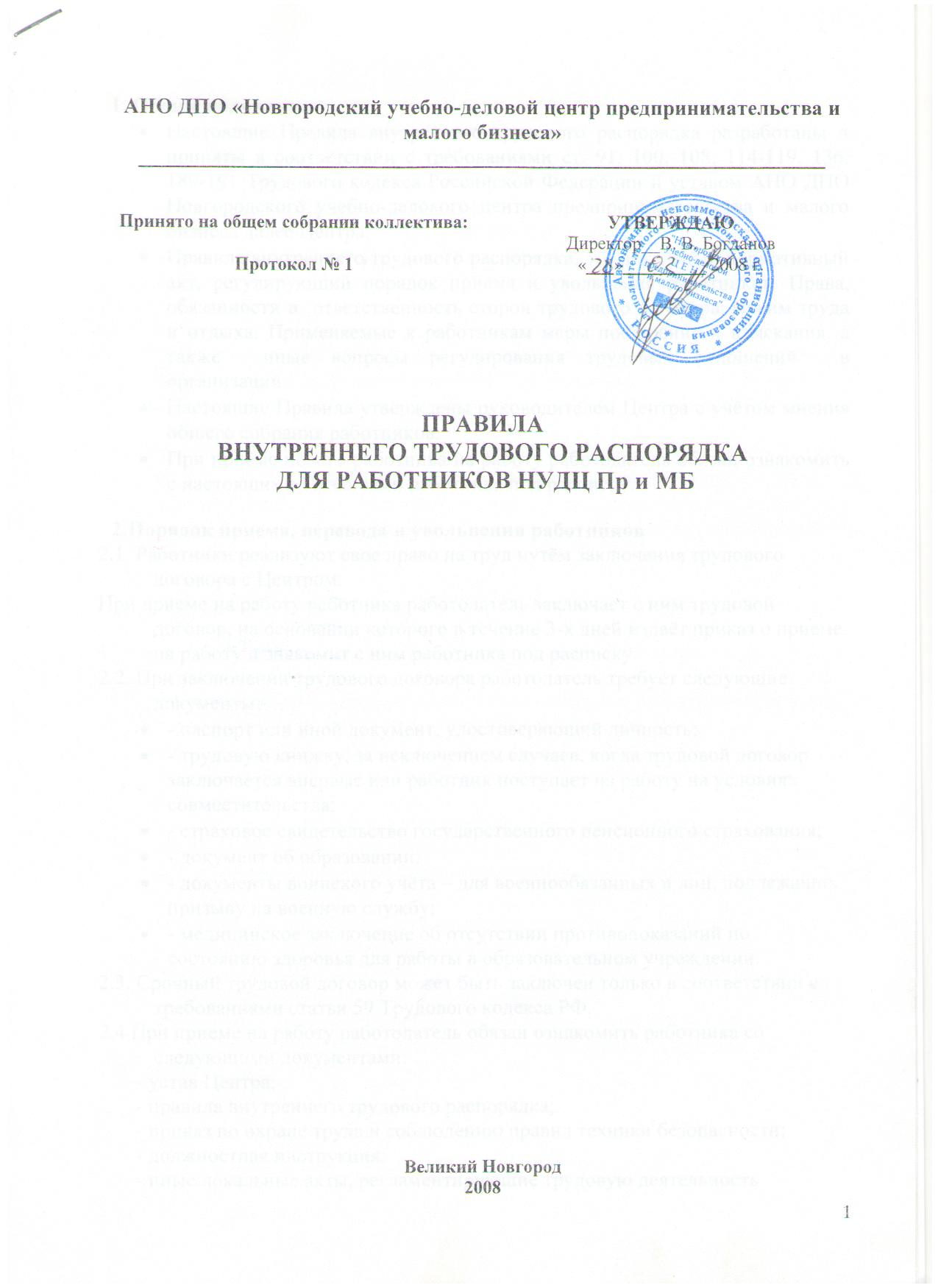 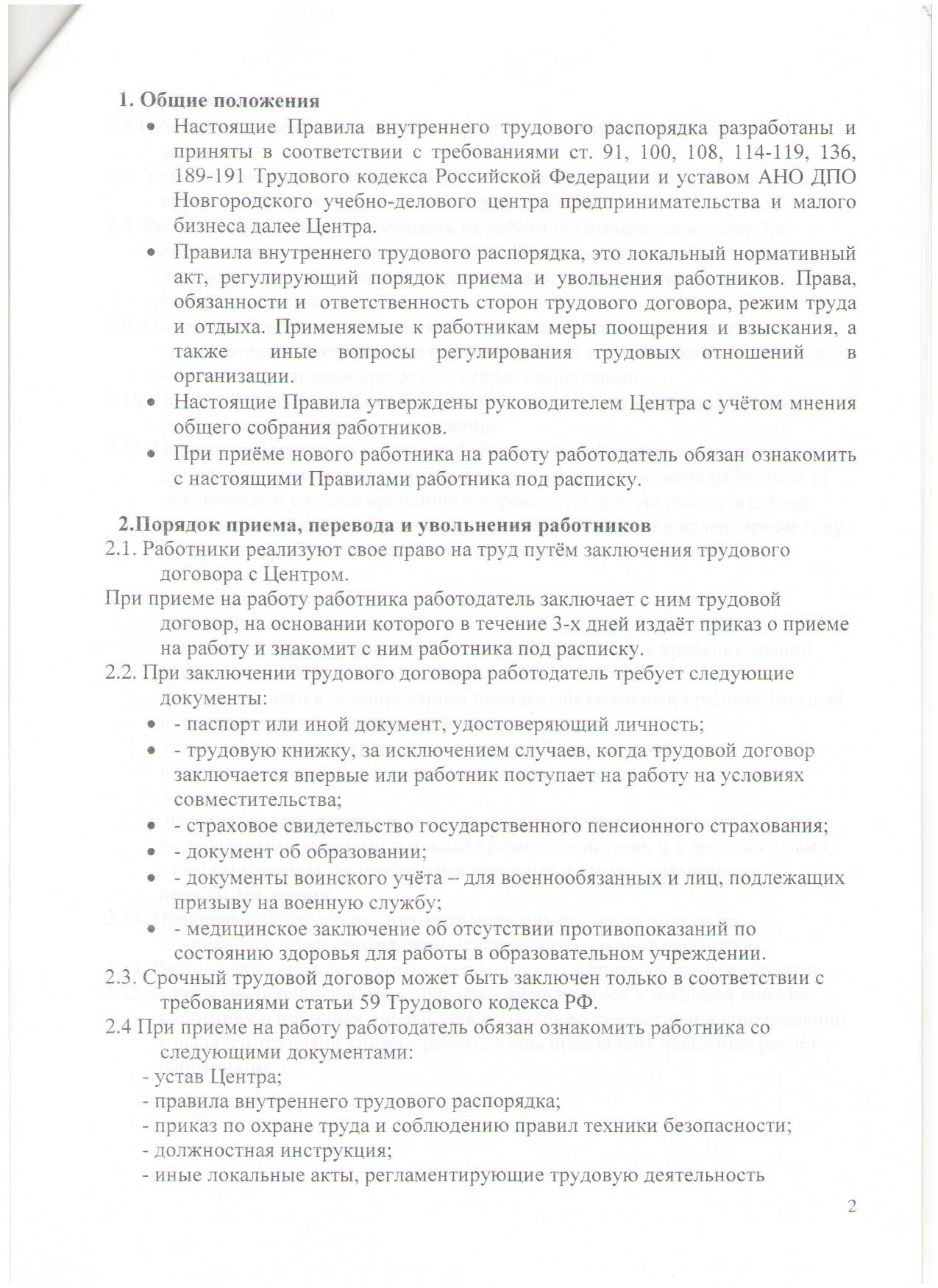 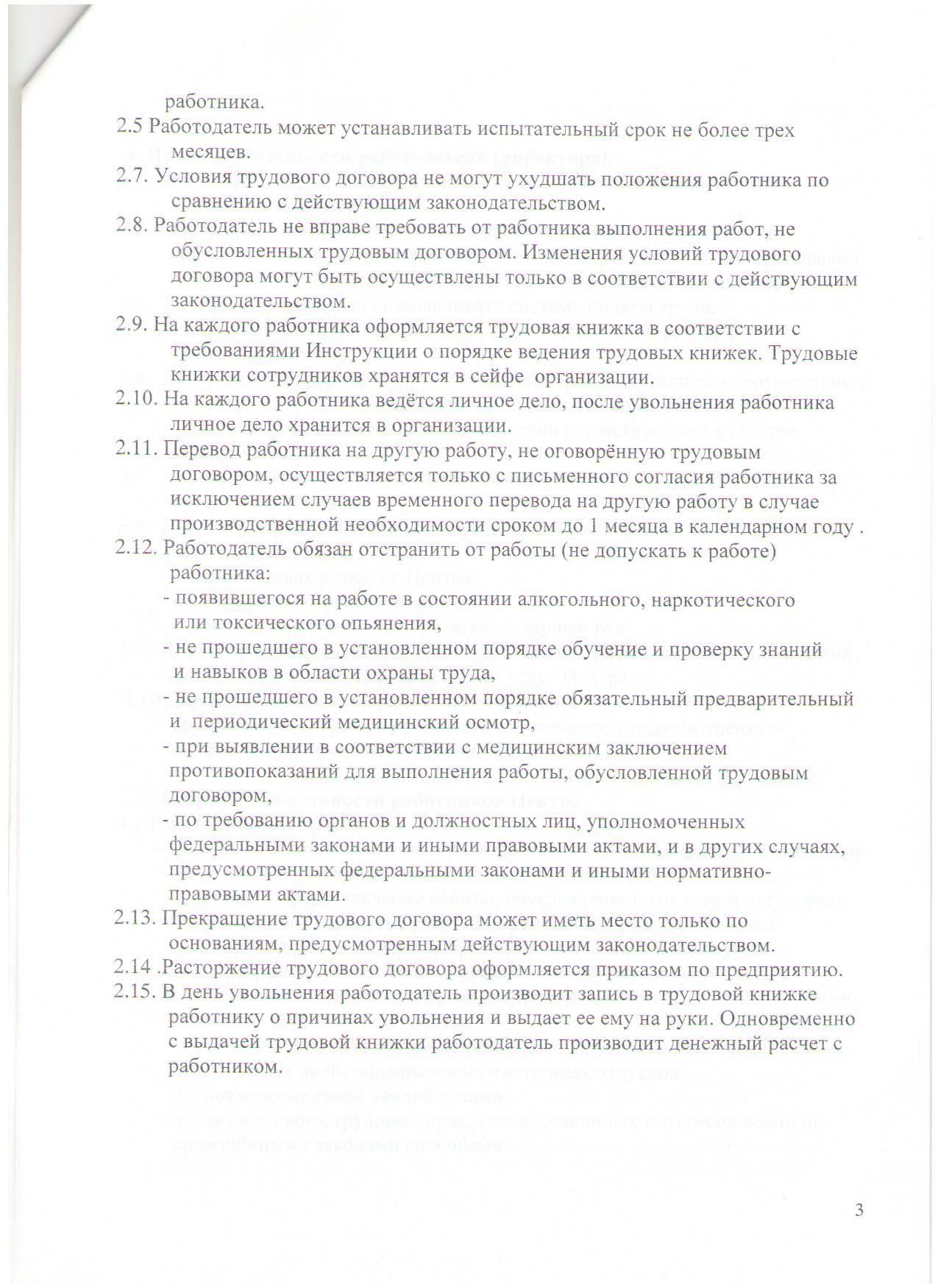 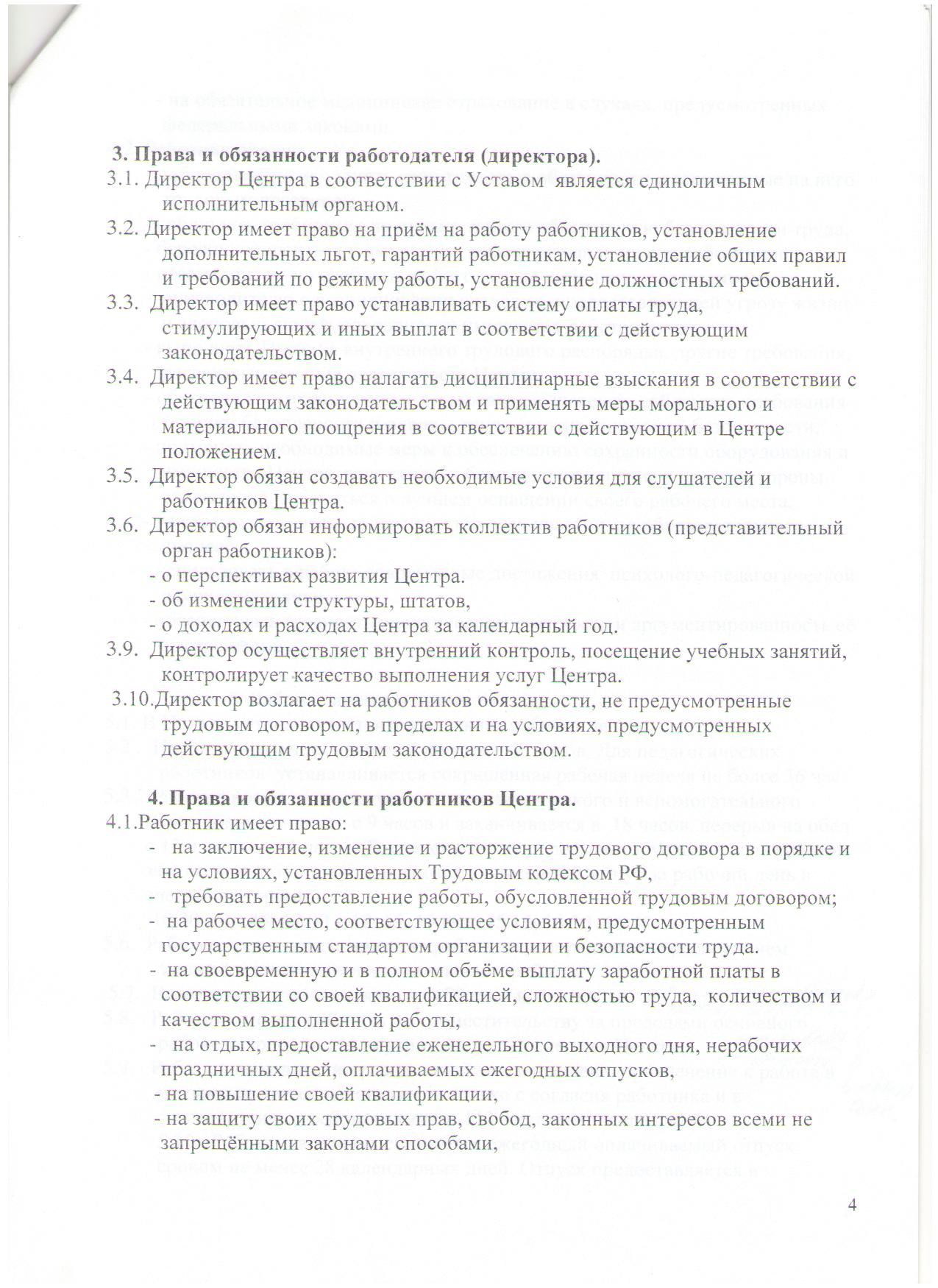 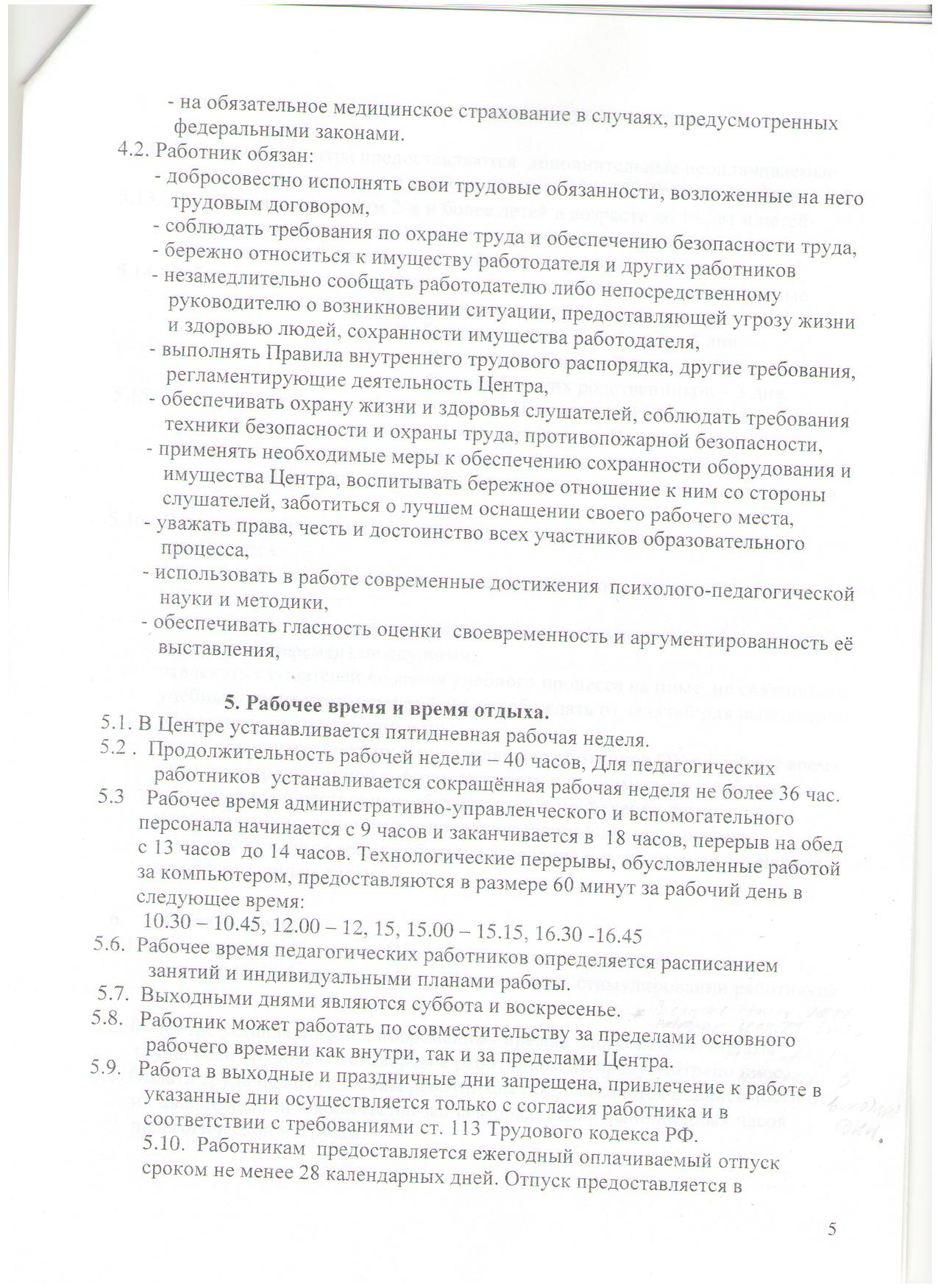 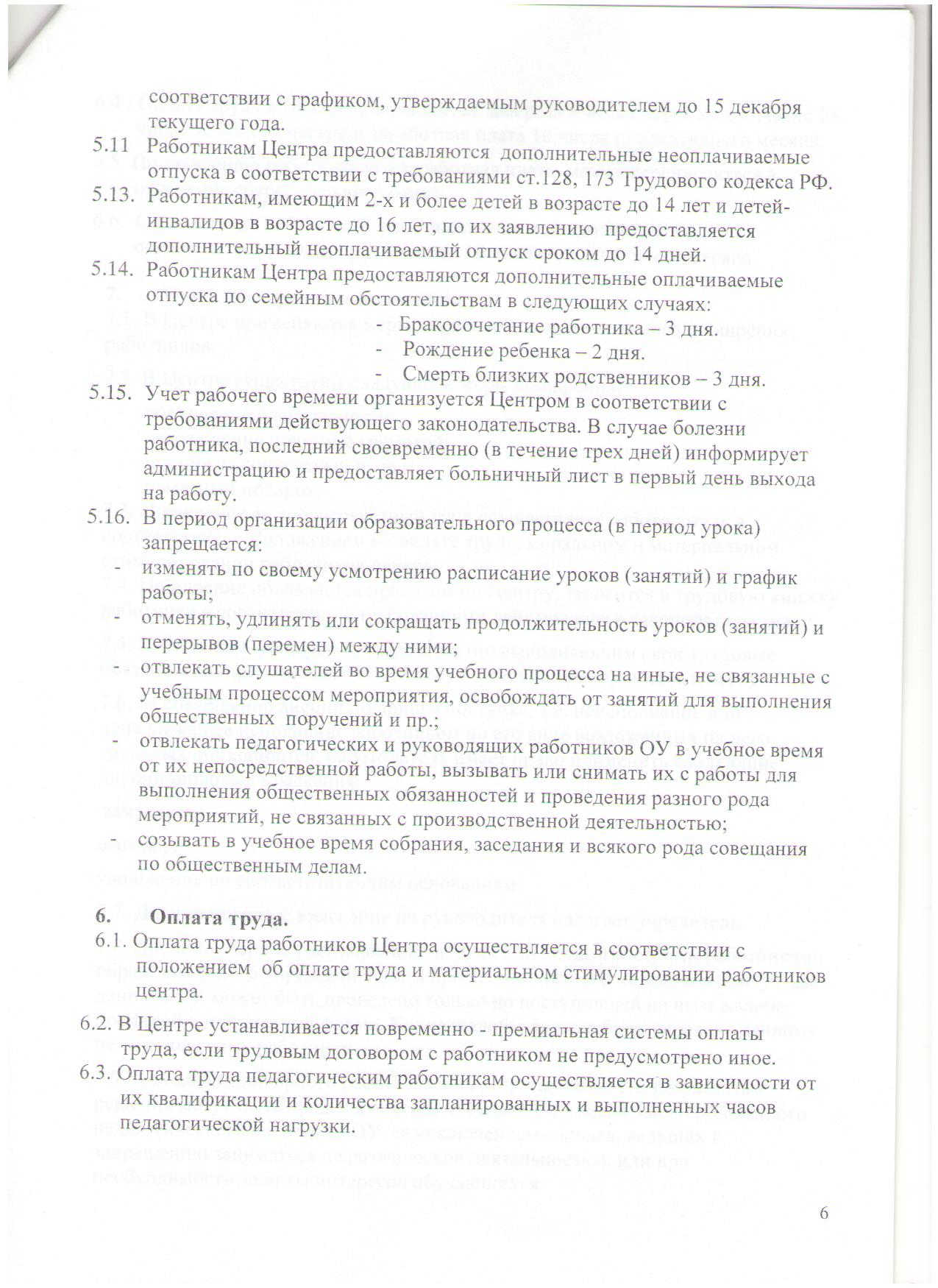 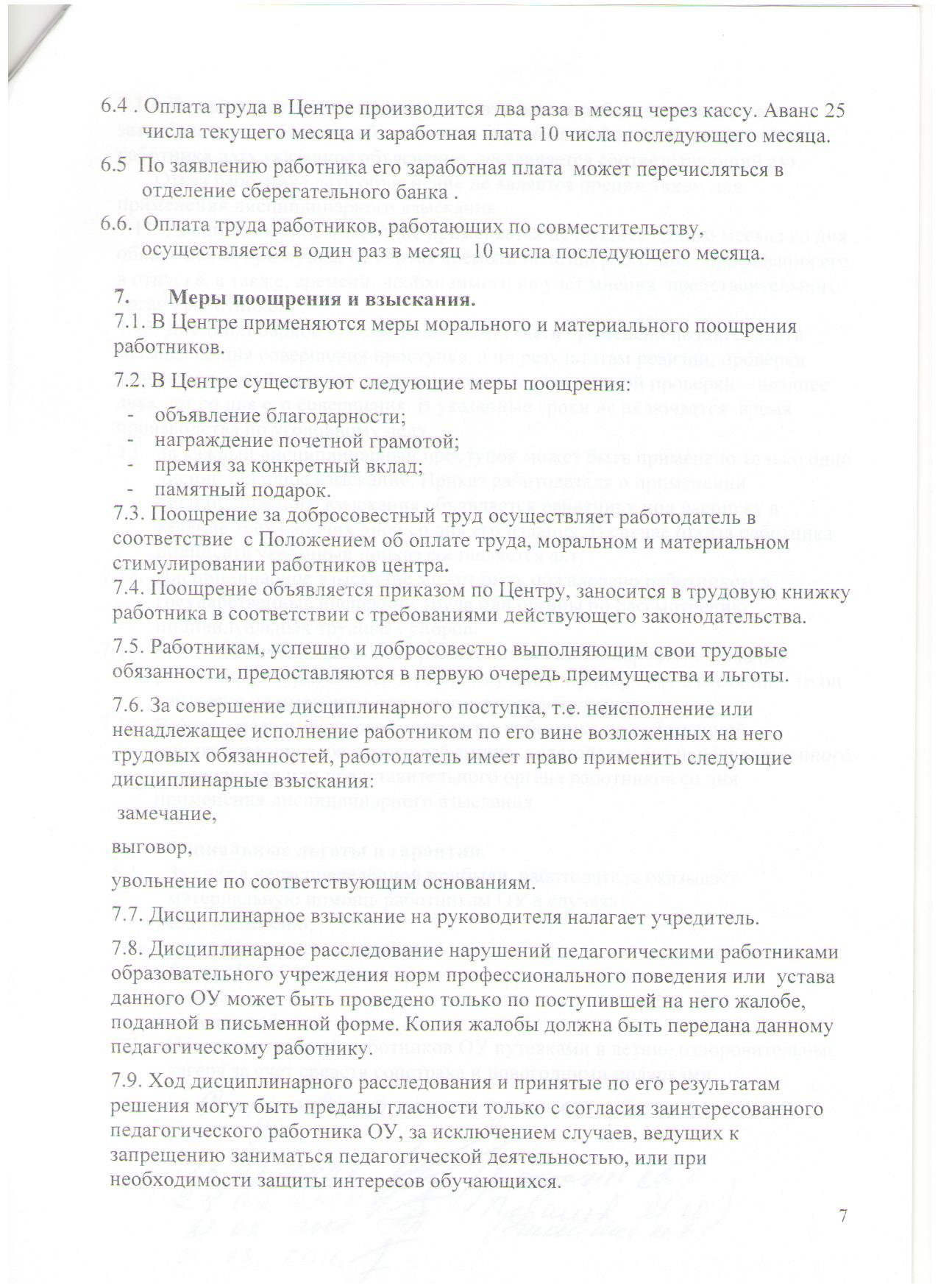 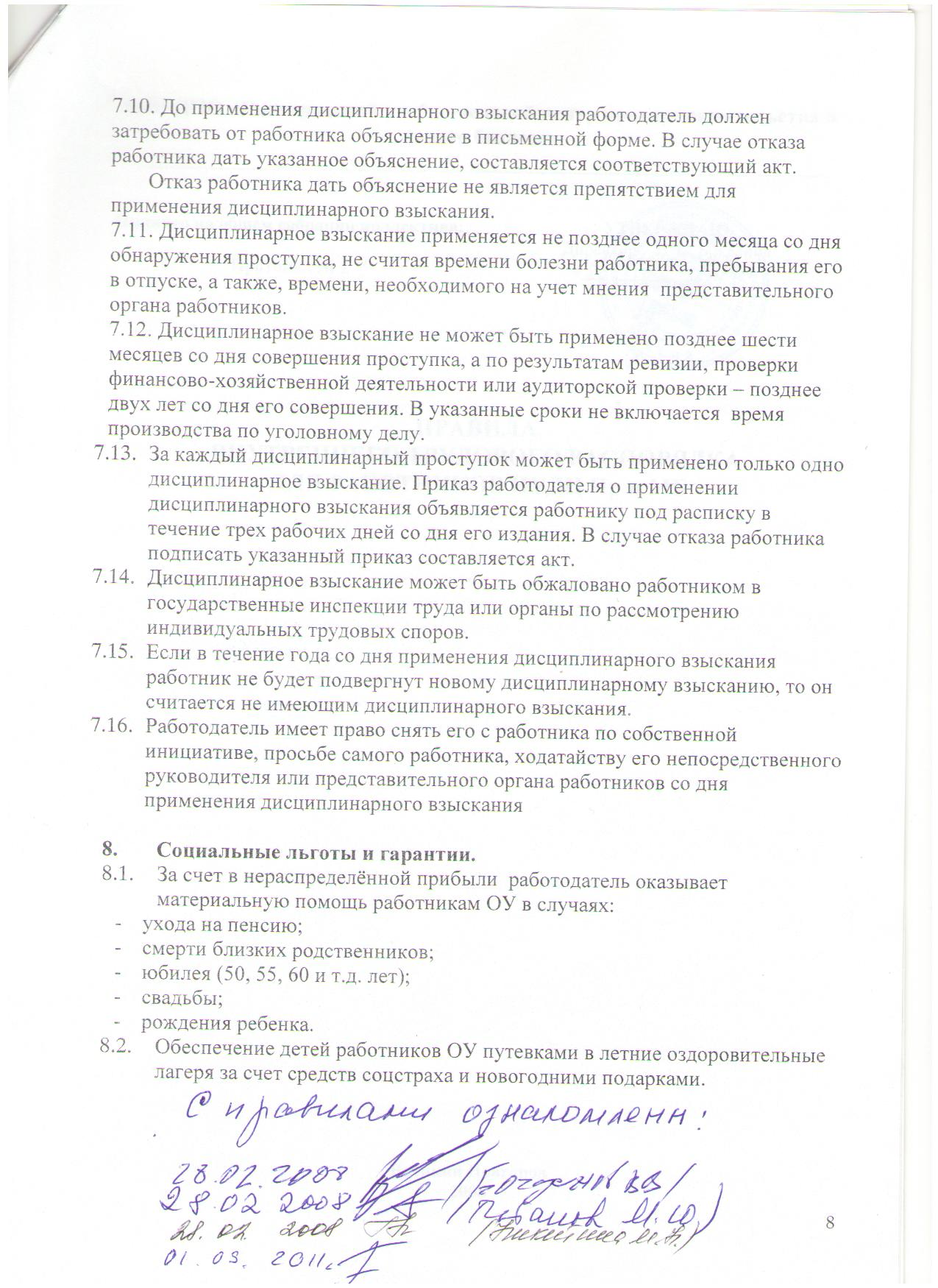 